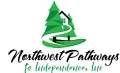 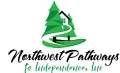 NPI is an equal employment opportunity employer dedicated to a policy of nondiscrimination in employment based upon an individual’s race, color, creed, age, sex, national origin, ancestry, disability, arrest or conviction record, sexual orientation, marital status, membership in the National Guard, State Defense Force, or any other reserve component of the military forces of the United States or this state, or use or nonuse of lawful products away from the worksi 	te during nonworking hours. This application will be retained in our active file for six months. If you are offered a job with Northwest Pathways to Independence, Inc., (1) you may, depending on the particular job you are offered, be required to take a physical exam at Northwest Pathways to Independence, Inc.’s expense to determine if you are physically capable, with or without accommodation, of performing the essential functions of the job; and (2) you will be asked to provide your full name, sex, race and date of birth to allow Northwest Pathways to Independence, Inc. to obtain information from the State Crime Information Bureau. Federal law prohibits health care facilities from hiring individuals convicted of abusing, neglecting, or mistreating other individuals in a health care or related setting. Northwest Pathways to Independence, Inc. is required to make a reasonable effort to uncover information about any past criminal prosecutions. 	 This application will be given consideration, but its receipt does not imply that the applicant will be employed. Please contact our Human Resources Department at (715) 723-7570 if you need an accommodation to participate in the application process. POSTION(S) APPLIED FOR: ________________________________________________________________ LAST NAME: _______________________ FIRST NAME: _______________________ M.I. ___________ ___________________________________________________________________________________ ______ 	ADDRESS: 	NUMBER 	STREET 	CITY 	STATE 	ZIP CODE __________________________________________________________________________________________ 	TELEPHONE NUMBER(S) 	 	Have you ever been employed with us before?  If YES, give date  YES_____ 	DATE _______  NO_____ 	Are you currently employed? 	_____YES 	_____ NO 	May we contact your present employer? 	_____ YES 	_____ NO Are you prevented from lawfully becoming employed 	_____ YES 	_____ NO in this country because of Visa or Immigration Status? 	 	 	(Proof of citizenship or immigration status will be required upon employment.)  	 On what date would you be available for work? _________________________________________________ Are you available to work: _____ 	Full time _____ Part time _____ Temporary 	 	 Shift available:  _____ 1st Shift 	_____  2nd Shift 	_____ Overnights 	 We require Personal Care Workers to work some 	 	_____YES 	_____ NO weekend hours. Are you able to meet this requirement? 	 	 	 	 Are you currently on “lay off” status and subject to recall? 	_____YES 	_____ NO You must be 18 years of age or over for employment 	 	_____YES 	_____ NO as a PCW. Do you meet this requirement? 	 	 	 	 Do you have a valid driver’s license? 	 	_____YES 	_____ NO Is your driver’s license currently revoked or suspended? 	_____NO 	_____ Revoked 	_____ Suspended Have you been convicted of a felony within the last 7 years? 	_____YES 	_____ NO (Conviction will not necessarily disqualify an applicant from employment.) If Yes, please explain: ____________________________________________________________________ ______________________________________________________________________________________ ______________________________________________________________________________________ ______________________________________________________________________________________ Referred By: _____________________________________________________________________________ 	 	EDUCATION 	 	Name & Address of School 	Course of 	Years 	Diploma 	 	 	Study 	Completed 	Received? Describe any specialized training, apprenticeship, skills-curricular activities: ___________________________ _______________________________________________________________________________________ ______________________________________________________________________________________ 	 	EMPLOYMENT EXPERIENCE Start with your most present or last job. Include any job-related military service assignments and volunteer activities. You may exclude organizations which indicate race, color, religion, gender, national origin, disabilities, or other protected status. Applicants must complete this section even if submitti ng a resume. Description of duties ________________________________________________________________________ Reason for leaving _________________________________________________________________________ Description of duties ________________________________________________________________________ Reason for leaving _________________________________________________________________________ ****************************************************************************************** 	 Employer ______________________________________ 	Supervisor _____________________________ Address ______________________________________ 	Telephone ______________________________ _____________________________________________ 	Salary _________________________________ Employed from ____________ to _________________ 	Job Title _______________________________ Description of duties ________________________________________________________________________ Reason for leaving _________________________________________________________________________ **************************************************************************************** 	** Employer ______________________________________ 	Supervisor _____________________________ Address ______________________________________ 	Telephone ______________________________ _____________________________________________ 	Salary _________________________________ Employed from ____________ to _________________ 	Job Title _______________________________ Description of duties ________________________________________________________________________ Reason for leaving _________________________________________________________________________  	ADDITIONAL INFORMATION OTHER JOB-RELATED EXPERIENCE Some people gain job-related experience in positions other than as an employee. For instance, an accountant may gain experience as a treasurer of a civic or school organization. Please list and describe any paid or unpaid activities, honors, experience, or training that might aid you in performing the job(s) for which you have applied that have not been listed previously in this application. (You may omit any activities, honors, memberships, or other items that tend to identify your race, sex, religion, national origin, age, disability, or other personal traits that you prefer not to disclose. ADDITIONAL DETAILS: _____________________________________________________________________________________ 	 ____________________________________________________________________________________________________________ ____________________________________________________________________________________________________________ ____________________________________________________________________________________________________________ ____________________________________________________________________________________________________________  	REFERENCES Do not list former employers or relatives. 	 Name _____________________________________________ 	Address _____________________________________________ Telephone Number ___________________________________ 	____________________________________________________ Occupation _________________________________________ 	____________________________________________________ ******************************************************************************************* 	  	**************** Name _____________________________________________ 	Address _____________________________________________ Telephone Number ___________________________________ 	____________________________________________________ Occupation _________________________________________ 	____________________________________________________ *********************************************************************************************************** Name _____________________________________________ 	Address _____________________________________________ Telephone Number ___________________________________ ____________________________________________________ Occupation _________________________________________ ____________________________________________________ I hereby understand and acknowledge that, unless otherwise defined by applicable law, any employment relationship with this organization is of an “at will” nature, which means that the employee may resign at any time and the employer may discharge the employee at any time with or without cause. It is future understood that this “at will” employment relationship may not be changed by any written document or by conduct unless such change is specifically acknowledged in writing by authorized executive of this organization. Signature: ______________________________________________________________________ Date ________________________ Elementary __________________________ ____________ _________ __________ High School __________________________ ____________ _________ __________ College __________________________ ____________ _________ __________ Other __________________________ ____________ _________ __________ Employer ______________________________________ Address ______________________________________ _____________________________________________ Employed from ____________ to _________________ Supervisor _____________________________ Telephone ______________________________ Salary _________________________________ Job Title _______________________________ Employer ______________________________________ Address ______________________________________ _____________________________________________ Employed from ____________ to _________________ Supervisor _____________________________ Telephone ______________________________ Salary _________________________________ Job Title _______________________________  	IMPORTANT  	PLEASE READ CAREFULLY AND INITIAL EACH PARAGRAPH BEFORE SIGNING 	Initials  	 ______ By my signature and initials, I confirm that the information provided in this employment application (and accompanying  	resume, if any) is true and complete, and I understand that any false information or significant omissions may disqualify  	me from further consideration for employment, and may be justification for my dismissal from employment, if any  	discovered at a later date. I agree to immediately notify the company if I should be convicted of a felony, or any crime  	involving dishonesty or a breach of trust while my job application is pending or during my period of employment, if  	hired. 	 ______ I authorize any person, school, current employer (except as previously noted), past employer(s), organizations name in  	this application form (and accompanying resume, if any), and pre-employment screening agencies, to provide the  	company with relevant information and opinion that may be useful to the company in making a hiring decision, and I  	release such persons and organizations from any legal liability in making such statements. ______ If offered a job, I give my permission for a pre-employment drug screen and a TB Test, and I consent to the release to the  	company any medical information, as m may be deemed necessary by the company in judging my capability to perform  	the essential functions of the work for which I am applying (with or without reasonable accommodation). ______ I understand that if my employment is terminated by the company for dishonesty, breach of trust, criminal acts, or care  	giver misconduct, the authorities may be notified and I may be criminally prosecuted. I also understand that, if hired, I  	may not hold other employment, engage in sales, investments, or other activities that create a conflict in interest with the  	company. 	 ______ I understand that this application does not, by itself, create a contract of employment. I understand and agree that, if  	fired, my employment is for no definite period of time, and may, regardless of the date of payment of my wages or salary,  	be terminated at any time. 	 